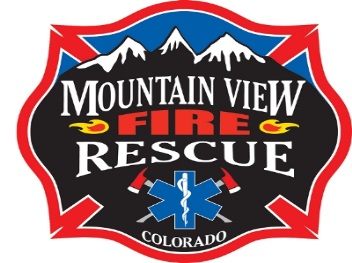 MOUNTAIN VIEW FIRE RESCUE DISTRICTBOARD OF PENSION TRUSTEES REGULAR MEETINGMarch 18, 20196:00 PM3561 N. Stagecoach Road, Longmont, CO  80504OPENING OF MEETINGCall to OrderRoll CallPledge of AllegianceApproval of AgendaCONSENT AGENDADecember 10, Meeting MinutesPUBLIC/MEMBER PARTICIPATIONACTION ITEMFourth Quarter, 2018 FinancialsApplication for Pension Benefits- Mr. Terrence SimingtonBOARD MEMBER ITEMSADJOURNMENT